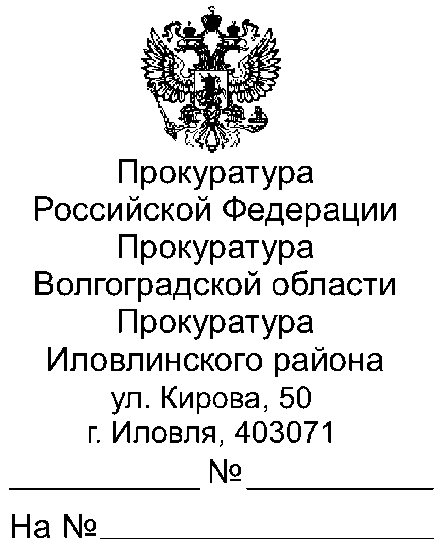 30.08.2023     40-75-2023Прошу опубликовать пресс-релиз «Порядок езды на электросамокатах, гироскутерах, моноколесах и других аналогичных устройствах», в ближайшем выпуске Вашего источника информационного издания, а также на сайте администрации поселения.О результатах опубликования пресс-релиза с приложением документов, подтверждающих его размещение, прошу сообщить в наш адрес в срок не позднее 20.09.2023 (на электронный адрес chekunova.ilovprok@mail.ru).Приложение: пресс-релиз на 1 л.Е.С.Чекунова, 8 (84467) 3-64-49Порядок езды на электросамокатах, гироскутерах, моноколесах и других аналогичных устройствахПостановлением Правительства Российской Федерации закреплен порядок езды на электросамокатах, гироскутерах, моноколесах и других аналогичных устройствах.Определено, что на средствах индивидуальной мобильности допускается перемещаться со скоростью не более 25 км/ч. При этом масса электротранспорта, на котором разрешается передвигаться по тротуарам, вело- и пешеходным дорожкам, не должна превышать 35 кг.Движение электросамокатов и других средств индивидуальной мобильности должно регулироваться специальными дорожными знаками, разрешающими, ограничивающими или запрещающими перемещение на таких видах транспорта в тех или иных зонах.На электросамокатах любой массы разрешается ездить по правому краю проезжей части дорог лицам старше 14 лет и там, где максимальная скорость движения ограничена 60 км/ч, а также разрешено движение велосипедистов.Кроме того, средство индивидуальной мобильности должно быть оборудовано тормозной системой, звуковым сигналом, световозвращателями сзади и по бокам, а также фарой (фонарем) белого цвета спереди.Также разъясняю, что в силу п. 24.8 Правил дорожного движения, перевозить детей до 7 лет и пассажиров, если это не предусмотрено оборудованием средства индивидуальной мобильности (электросамокат), запрещено!Помощник прокурора  Иловлинского районаюрист 3 класса 				                                                Н.А.ГорбуноваВсем главам Иловлинского муниципального районаГлавному редактору газеты «Донской Вестник»Заместитель прокурораИловлинского района младший советник юстицииВ.Г.Кузубоваэл.подпись